Faculty or Staff Helping Students: Getting Extra Money for FoodBerkeley City College can help students apply for CalFresh and determine if they are eligible!Faculty/Staff Name:   	Give this form to student and fill-out student contact information belowDo one of the following:Send via campus mail to:  2050 Center Street, Berkeley CA. 94704Send student:  BCC EOPS Office 3rd FloorHave student call CalFresh Outreach staff : 510.981.2819Have student email CalFresh Outreach staff: rbutler@peralta.eduDepartment:  	May we leave a message identifying ourselves as CalFresh Outreach on your phone/email?	Yes	No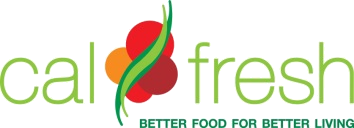 If you are a student between the ages of 18 and 49, enrolled in at least 6 units, have no meal plan (or have a meal plan that provides ten or less of your meals/week), you must also meet any ONE of the following:Working and getting paid for an average of 20 hours per week OR a total of 80 hours a monthApproved (or awarded or accepted) for work study, anticipates working, and has not refused a work assignment (can still be eligible even if a work study job has not begun or is not currently available)Receiving Cal Grant A OR B AND is not married, 25 years of age or younger and has income < $50,000Be enrolled in a state funded program that increases employability (EOP, EOPS, WIOA, DSPS, CARE, UC McNair, Puente Project, or MESA)Be enrolled in a program that increases employability for current and former foster youth (Guardian Scholars, FYSI, CAFYES, ETV or Extended Foster Care)Be exerting parental control over a dependent household member under the age of 6 OR between the age of 6 and 12 with no adequate childcare (as determined by the county on a case-by-case basis)Be a single parent of a dependent household member under the age of 12 AND enrolled full-time (12+ units)Participating in the CalFresh Employment and Training Program (CFET) or be a recipient of CalWorks or AFDC (Aid to Families with Dependent Children)Other things to considerUnpaid internships or volunteer work do not count towards the work requirementStudents who live with their parents must be 22 years of age or older to apply as an individual householdInternational , DACA, and DREAM students may not be eligible, even with a work VISA/SSNLawful Permanent Residents (LPRs) may be eligibleStudents with a state certified disability only need to meet basic eligibilityValid October 1st 2016-September 30th 2017Funded by USDA SNAP, known in California as CalFresh, an equal opportunity provider and employer, and the California Department of Social Services.Student Contact InformationStudent Name:Address:City/Zip:Cell Phone:Alternate Phone:Email:Mark (x) preferred contact:TextCallEmailAllNumber in HouseholdGross monthly incomeMaximum CalFresh Allotment1$1,980$1942$2,670$3573$3,360$5114$4,050$6495$4,740$771